Zahraniční mobility učitelů - Erasmus + KA1Jméno účastníka:  Mgr. Nora JanečkováMísto pobytu:  Malta, St. JuliansTermín konání kurzu:  19. 8. -1. 9. 2018Typ kurzu:  Jazykový kurz angličtinyŠkola: Gateway School of EnglishNázev kurzu:  Intensive English CourseKomunikační jazyk: angličtina	         Počet hodin výuky:  30h /týdněNáplň kurzu:  Podle pokročilosti jazyka jsme byli rozčleněni do skupin, dopolední hodiny byly určené gramatice, odpolední konverzaci.Přínos pro školu:Projekt Erasmus + mně pomohl v mnoha oblastech mého působení. Rozhodně podpořil a rozvinul mé znalosti anglického jazyka. Další jeho pozitivum spatřuji v oblasti sociálně-didaktické. Měla jsem možnost pozorovat různé postupy výuky a z nich stále čerpám. Například jsem si sama na sobě uvědomila, že přehnaná ambice pedagoga nepovede ke zvýšenému efektu ukotvení nové látky, utvrdila jsem se v tom, že interakce se studenty je pro výuku nezbytná.Národnostní složení pracovní skupiny:  Švýcarsko, Německo, Itálie, Francie, Španělsko, Katalánsko, Thajsko, Turecko, BulharskoKulturní program:Škola nabízela každodenní program, bylo možné využít jak poznávacích zájezdů, tak i kulturních akcí jako je
například návštěva hudebního festivalu nebo místních vináren a restaurací. 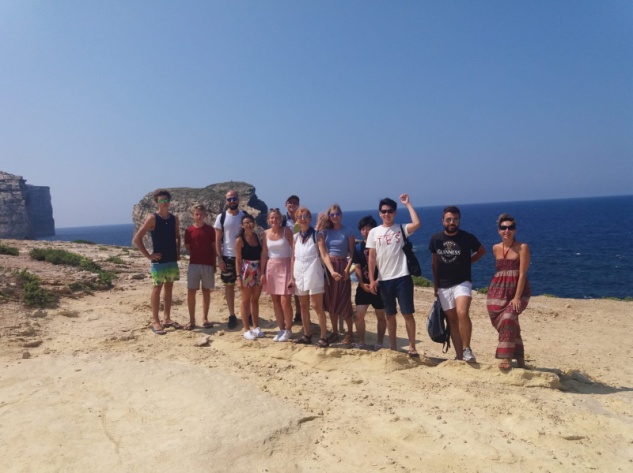 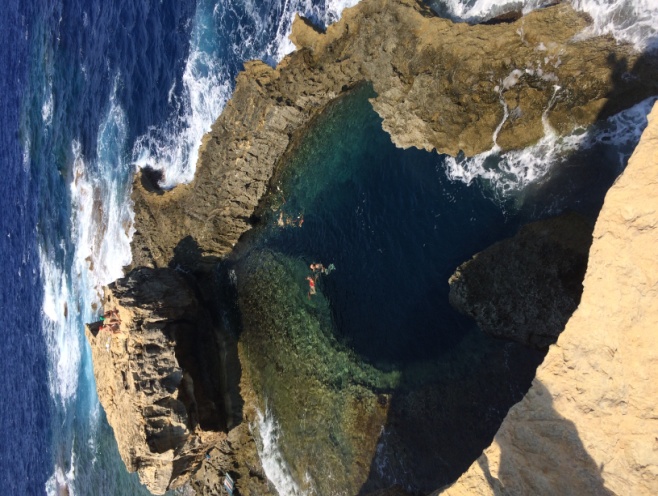 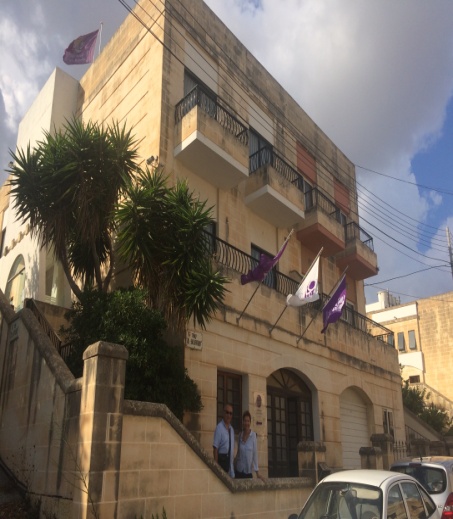 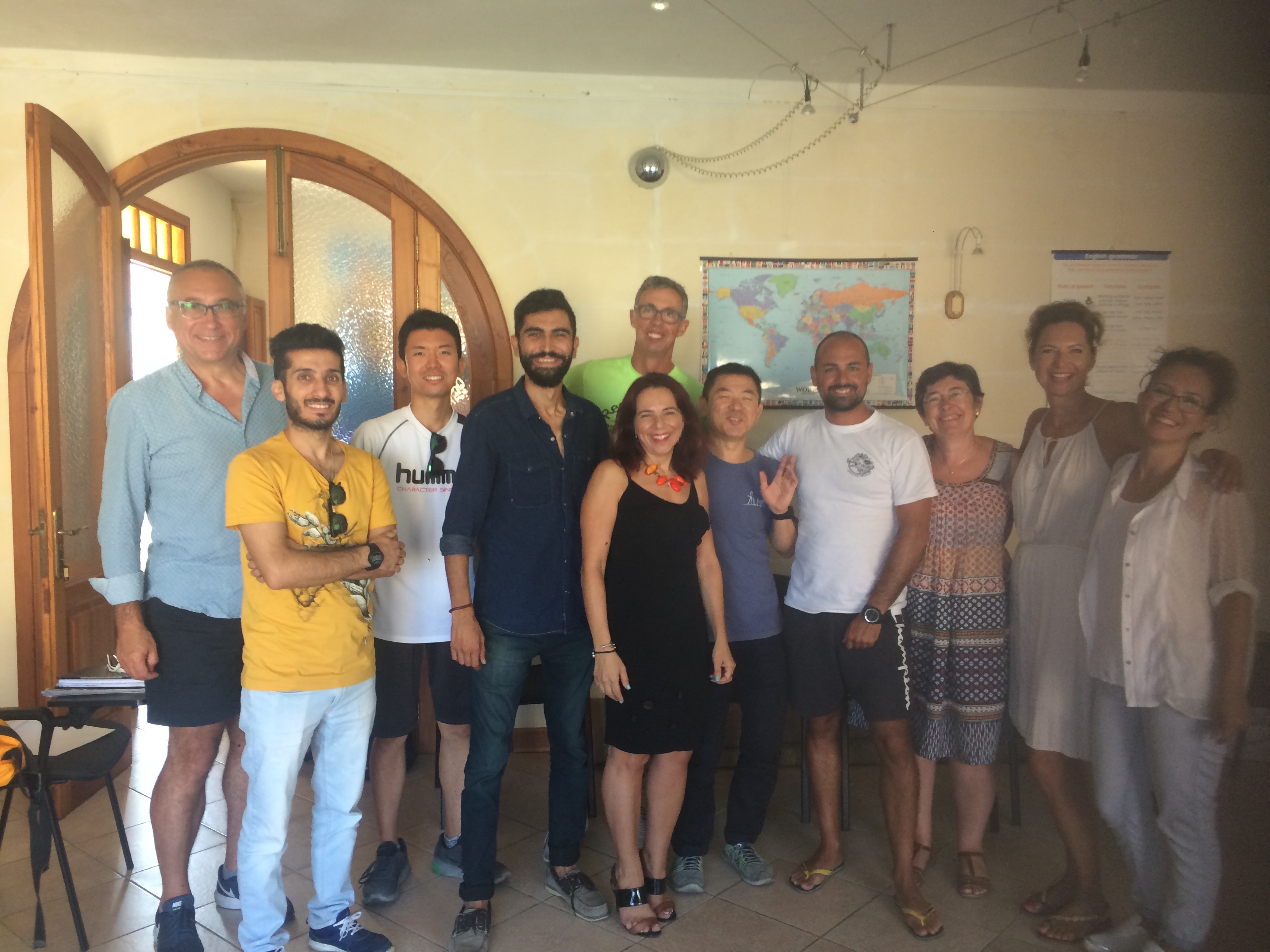 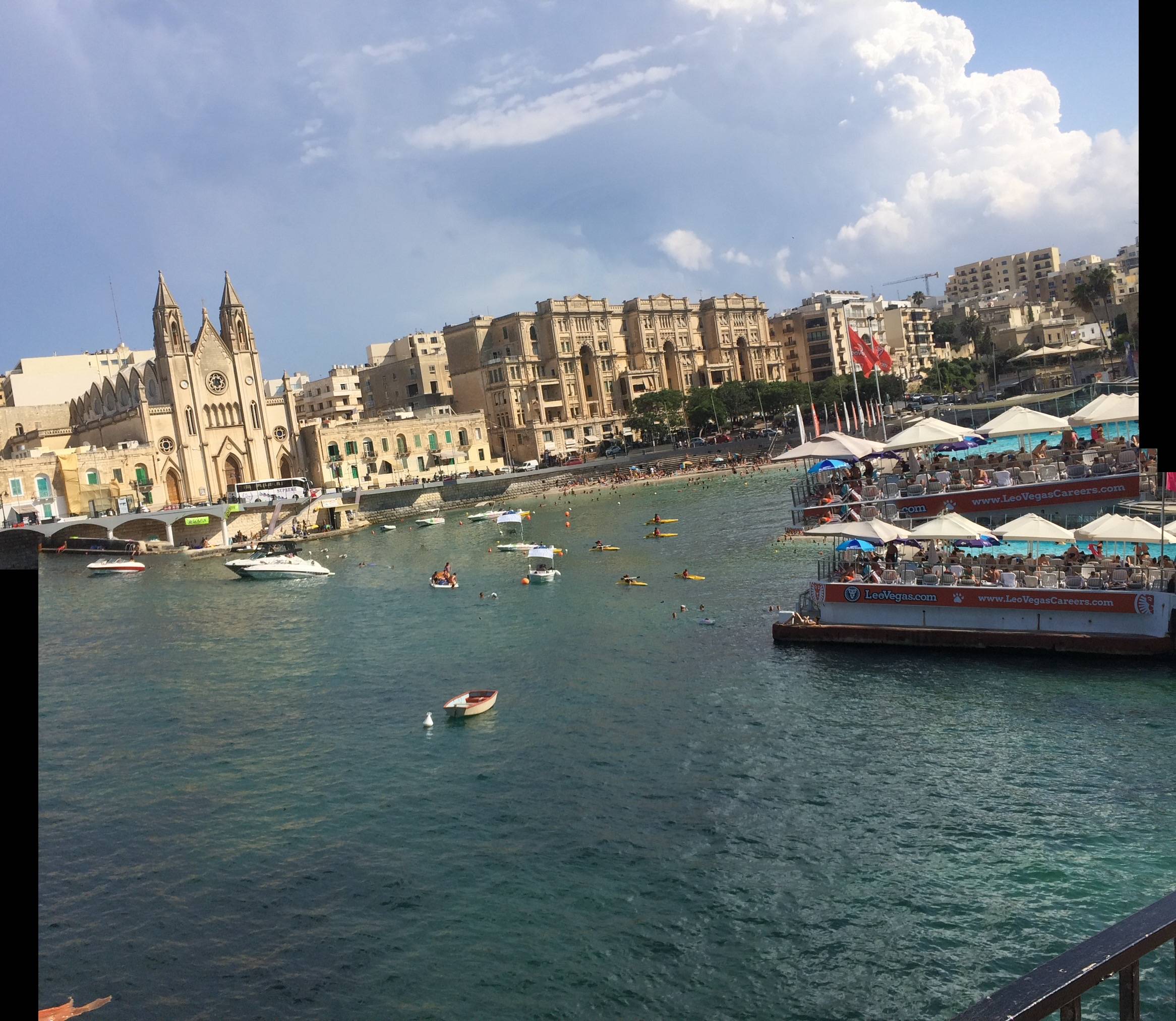 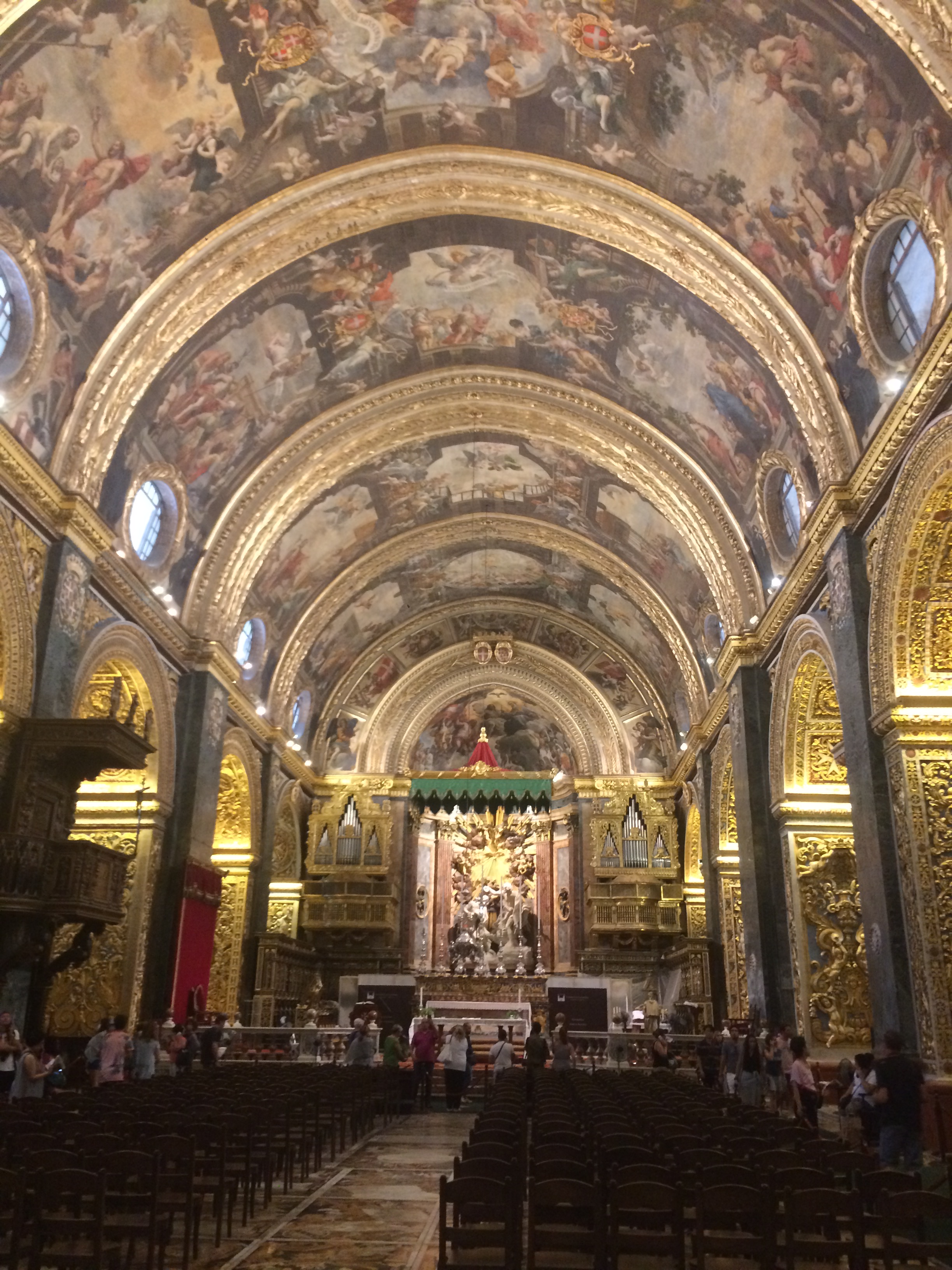 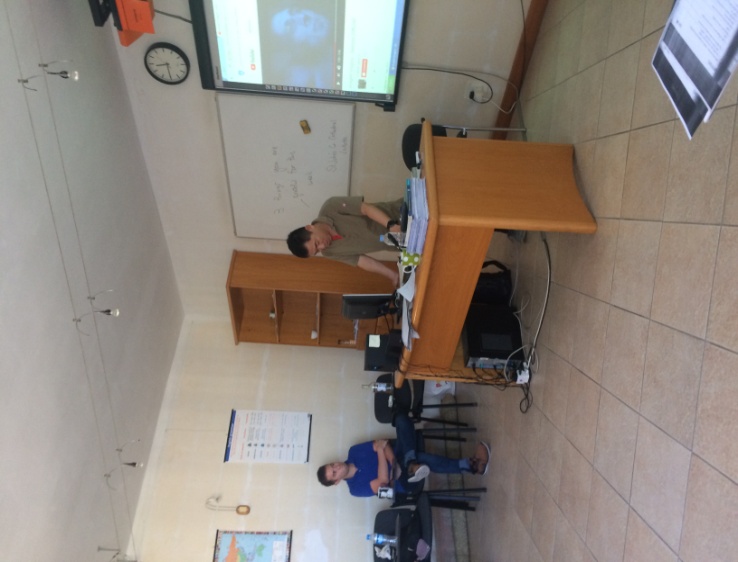 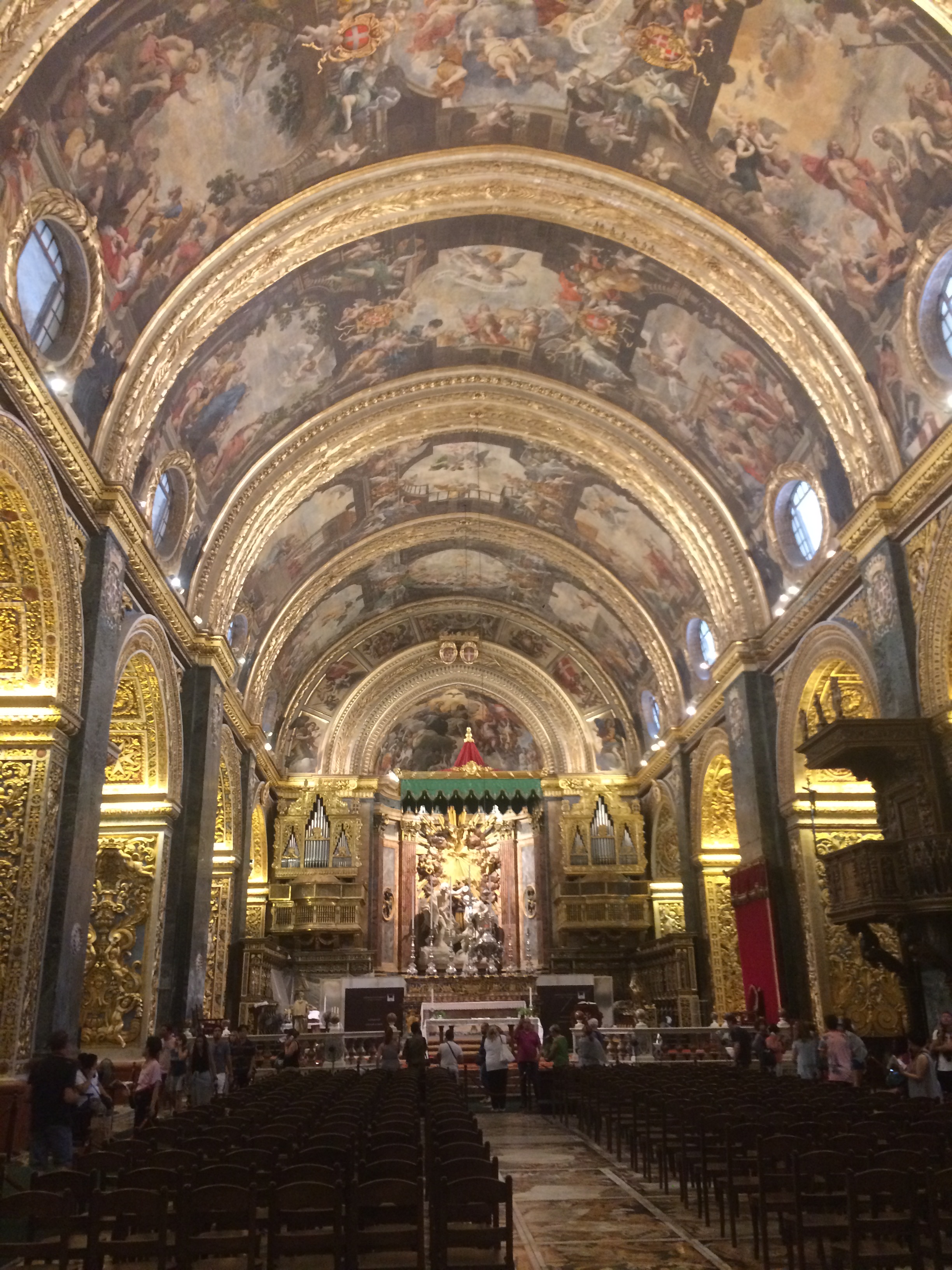 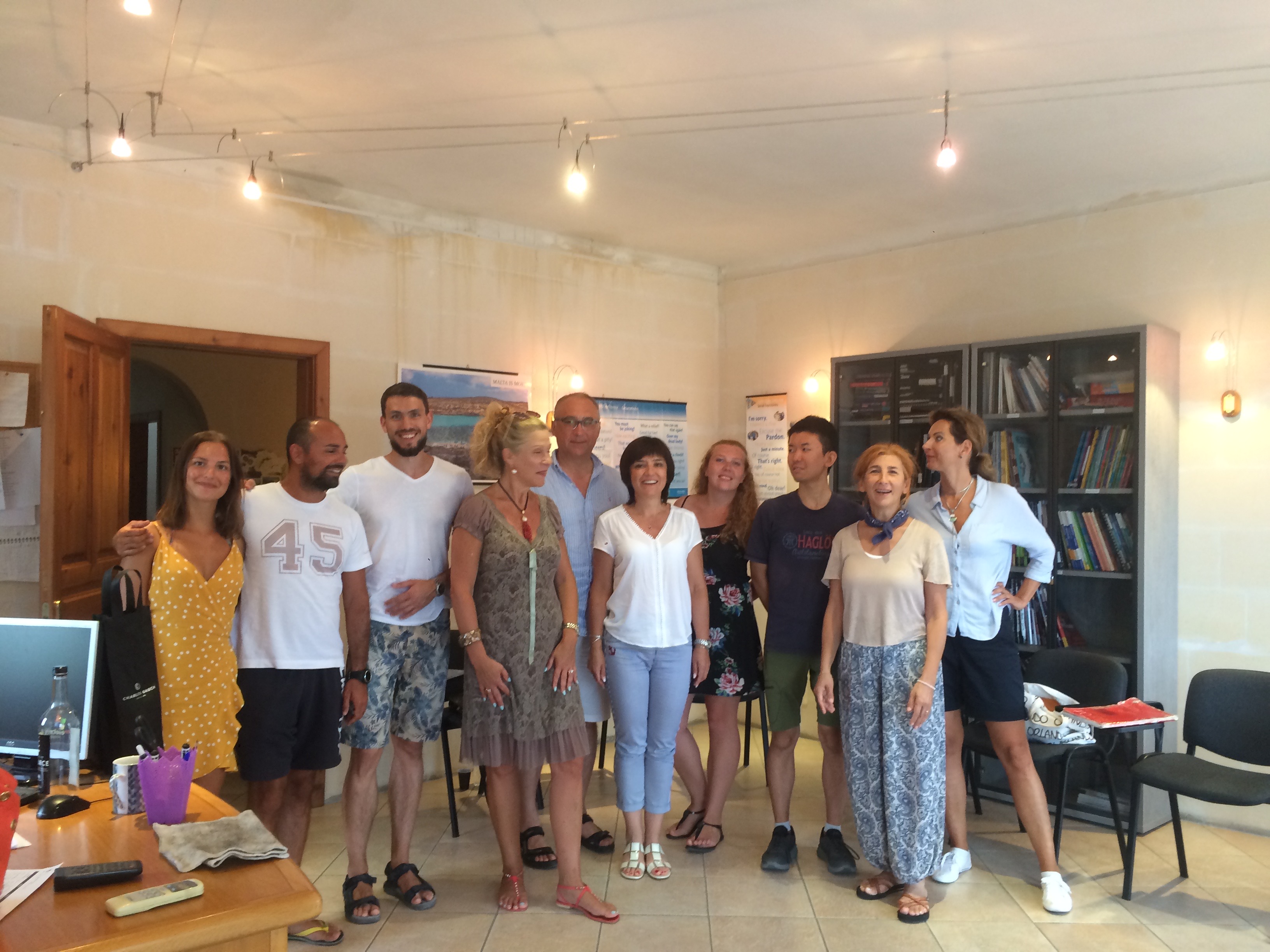 